Разред - седми ,                                                                                                                      20.03 2020Наставна јединица: Композиција и простор                                       ТЕМА: Плакат -Штитимо се од вирусаЗадатак за ученике 7 разреда биће : Да на листу  блока .5   Техником по избору (Темпера,водене боје ,воштане боје,дрвене боје  или меканим графитним оловкама ) нацртају или насликају један ликовни рад на тему,, Штитимо се од вируса Короне ,,и тиме мотивишемо  и  све друге око себе да пазе на своје здравље.  Идеја за  израду задатка -правилно прање руку.                                               -ношење заштитних маски и рукавица.                                               -држати довоњно  одстојање од других  ...итдНапомена  : На овом задатку ученици уз боју и облике  могу комбиновати и пар речи, назив или слова којима би истакли суштину саме визуелне поруке.По завшетку задатка - фотографишите свој рад   и пошаљите фотографију  на е маил наставника ликовне  културе , а овај задатак сачувајте у оригиналу  за ликовну изложбу по повратку у школске клупе..Овај задатак завршавамо  26 03 2020 ,па имате  и довољно времена  и да пошаљете фотографије Ваших радова ..Примери са интернета  у прилогу ,можете их  само погледти али ће ваши радови  верујем  бити много бољи... 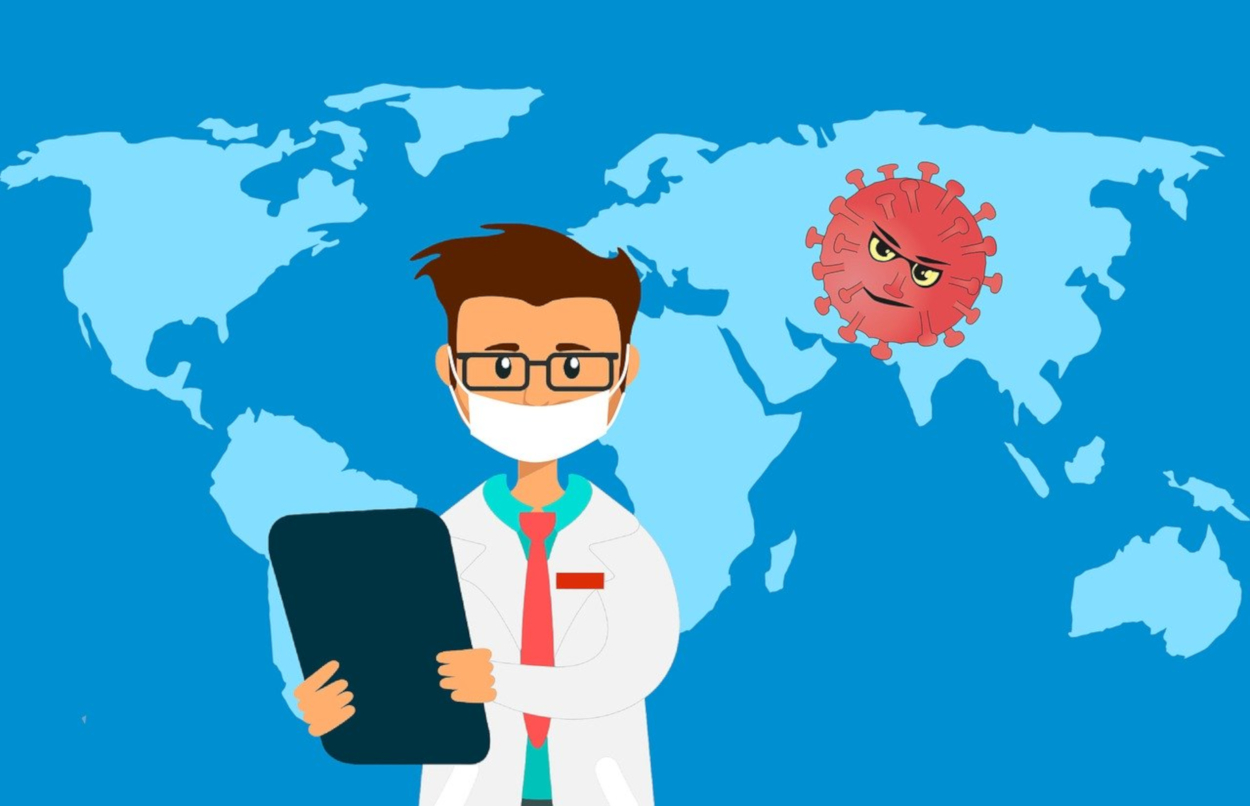 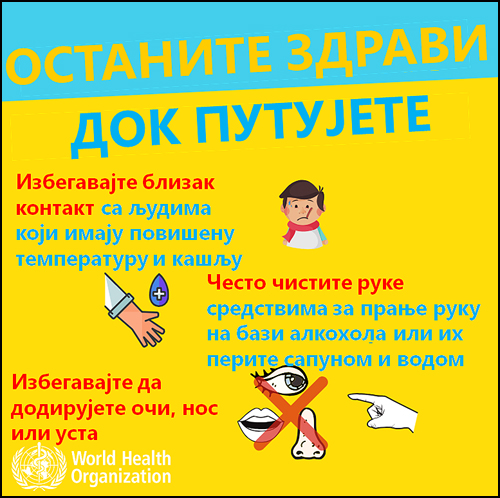 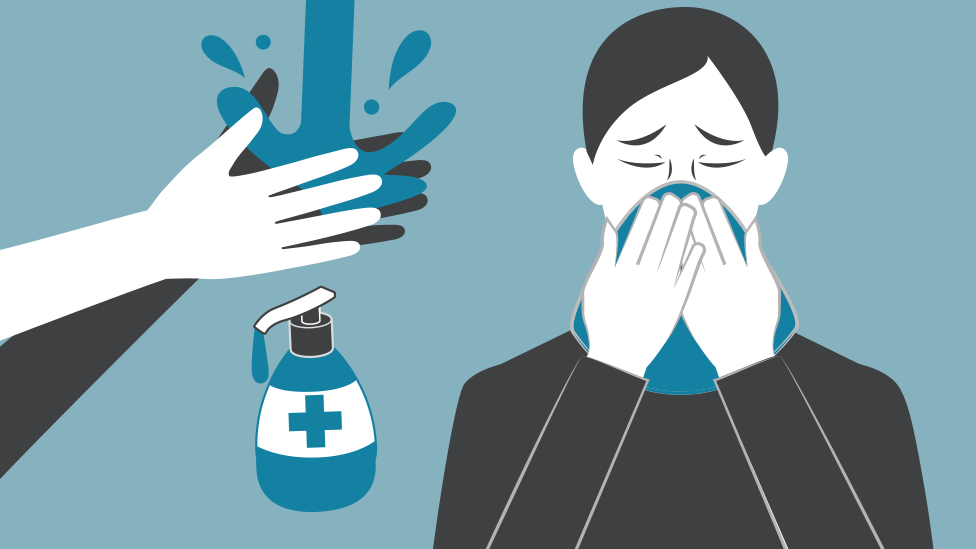 